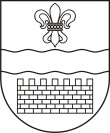 DAUGAVPILS PILSĒTAS DOMEDAUGAVPILS PILSĒTAS 15. SPECIĀLĀ PIRMSSKOLAS IZGLĪTĪBAS IESTĀDEReģ. Nr. 2702901811, Ventspils  iela 2A, Daugavpils, LV-5404, tālrunis/fakss 65456296, e-pasts: daug15.pii@inbox.lv https://sites.google.com/site/15pirmsskolasizglitibasiestade/Paziņojums par lēmumuPublisko iepirkumu likuma nereglamentētais iepirkums – „Mācību līdzekļu piegāde Daugavpils pilsētas  15. speciālās pirmsskolas izglītības iestādes vajadzībām” identifikācijas Nr. 4.26/1NUzaicinājums iesniegt piedāvājumus un tehniskā specifikācija ievietota 08.04.2020. Daugavpils pilsētas Izglītības pārvaldes mājas lapā internetā ( www.izglitiba.daugavpils.lv).I. LĪGUMA SLĒDZĒJS  II. IEPIRKUMA PRIEKŠMETSMācību līdzekļu piegāde Daugavpils pilsētas 15. speciālās pirmsskolas izglītības iestādes vajadzībām.Saņemto piedāvājumu skaits: 1 (viens)III. PRETENDENTS, KURAM PIEŠĶIRTAS TIESĪBAS SLĒGT LĪGUMU:Noslēgt līgumu ar SIA „ECOSTYLE S”, reģ.Nr.41503057854, Neretas iela 15-6, Daugavpils, LV-5417 par mācību līdzekļu piegādi  Daugavpils pilsētas 15. speciālās pirmsskolas izglītības iestādes vajadzībām.Saņemtā piedāvājuma kopsavilkums:Lēmums pieņemts 2020.gada 12. maijāInformāciju sagatavoja: Daugavpils pilsētas 15.speciālās pirmsskolas izglītības iestādes saimniecības vadītāja, tālr. 65456296Daugavpils pilsētas 15. speciālā pirmsskolas izglītības iestādeReģ. Nr. 2702901811Ventspils iela 2A, Daugavpils, LV-5404tālr. 65456296e-pasts: daug15.pii@inbox.lv Kontaktpersona: vadītājas vietniece Inna RotjkoPretendentsKopējā summaar PVN (EUR)SIA „ECOSTYLE S”410,00